СОВЕТ  ДЕПУТАТОВ СЕЛЬСКОГО ПОСЕЛЕНИЯ БОГОРОДИЦКИЙ СЕЛЬСОВЕТДобринского муниципального районаЛипецкой области7-я сессия VII-го созываРЕШЕНИЕ08.02.2021г.                               ж/д.ст.Плавица	                                 №  26-рсО передаче Добринскому муниципальному району части полномочий органов местного самоуправления  сельского поселения Богородицкий сельсовет по осуществлению закупок товаров, работ, услуг конкурентными способами определения поставщиков (подрядчиков, исполнителей) для обеспечения муниципальных нуждРассмотрев обращение главы сельского поселения Богородицкий сельсовет о передаче Добринскому муниципальному району осуществления отдельных полномочий сельского поселения Богородицкий сельсовет, руководствуясь п.4 ст.15 Федерального закона от 06.10.2003 №131-ФЗ «Об общих принципах организации местного самоуправления в Российской Федерации», Уставом сельского поселения Богородицкий сельсовет, учитывая решение постоянной комиссии по правовым вопросам, местному самоуправлению и работе с депутатами, Совет депутатов сельского поселения Богородицкий сельсоветРЕШИЛ:1.Дать согласие на передачу Добринскому муниципальному району осуществления сроком на три года (2021-2023г) полномочий сельского поселения Богородицкий сельсовет по осуществлению закупок товаров, работ, услуг конкурентными способами определения поставщиков (подрядчиков, исполнителей) в части:- на основании заявок от заказчика, осуществления подготовки и размещения в единой информационной системе извещений об осуществлении закупок;- осуществления подготовки и размещения в единой информационной системе документации о закупках и проектов контрактов;- при получении от заказчика обращения об отмене определения поставщика (подрядчика, исполнителя), за исключением проведения запроса предложений, размещение в единой информационной системе извещения об отмене определения поставщика (подрядчика, исполнителя) в установленном Законом № 44-ФЗ порядке;- при получении от заказчика обращения об изменении условий закупки, за исключением проведения запроса предложений, внесение изменений в извещение и документацию о закупке и размещение данной информации в единой информационной системе в установленном Законом № 44-ФЗ порядке;- направление заказчику в день его поступления запроса участника закупки о разъяснении положений конкурсной или аукционной документации;- подготовка разъяснений положений конкурсной или аукционной документации на основании представленной заказчиком информации и размещение их в единой информационной системе в установленном Законом № 44-ФЗ порядке;- получение от оператора электронной площадки заявок участников на участие в закупках, обеспечение конфиденциальности сведений, содержащихся в заявках;- осуществление организационно-технического обеспечения деятельности комиссий;- оформление протоколов заседаний комиссий и размещение их в единой информационной системе в установленном Законом № 44-ФЗ порядке;- направление итогового протокола уполномоченным органом в адрес заказчика в течение 2 (двух) рабочих дней со дня его оформления. 2.Опубликовать на официальном сайте администрации сельского поселения.3.Настоящее решение вступает в силу со дня принятия.Председатель Совета депутатовсельского поселенияБогородицкий сельсовет	                              			     Н.А.Бахтина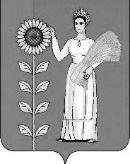 